             8 сентября 2013 года по всей стране проводились выборы депутатов  в Законодательное собрание. Приняли в них участие и жители Покоснинского муниципального образования. Покоснинским  КДЦ был предложен  праздничный концерт, посвященный «Единому дню голосования».    Покоснинцы с удовольствием смотрели разнообразные концертные номера, которые исполняли самодеятельные артисты и учащиеся   Детской школы искусств. Концерт получился ярким и красочным, о чём свидетельствуют многочисленные записи жителей в книге отзывов.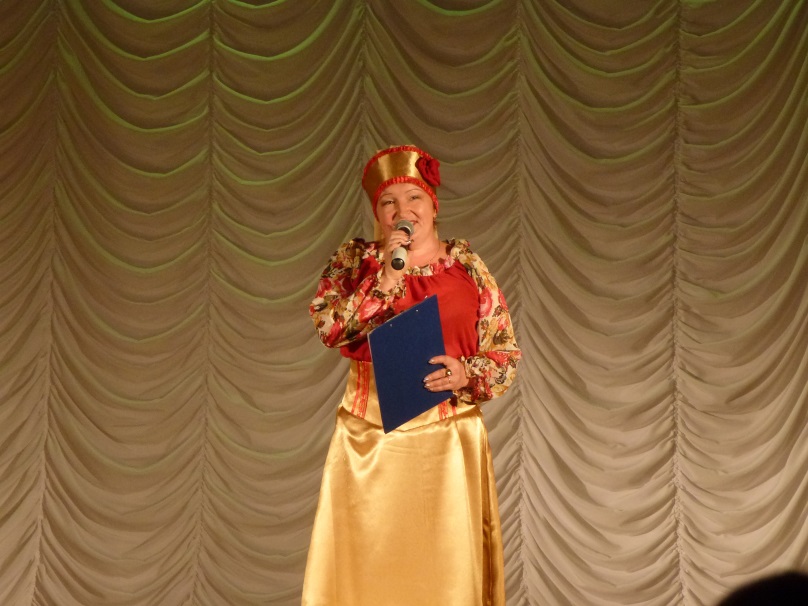 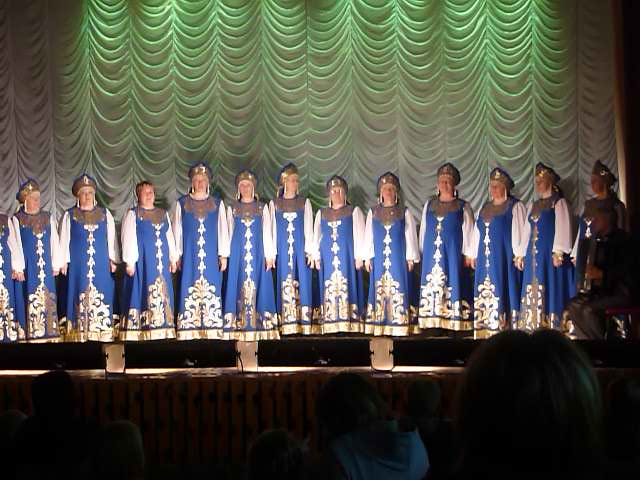 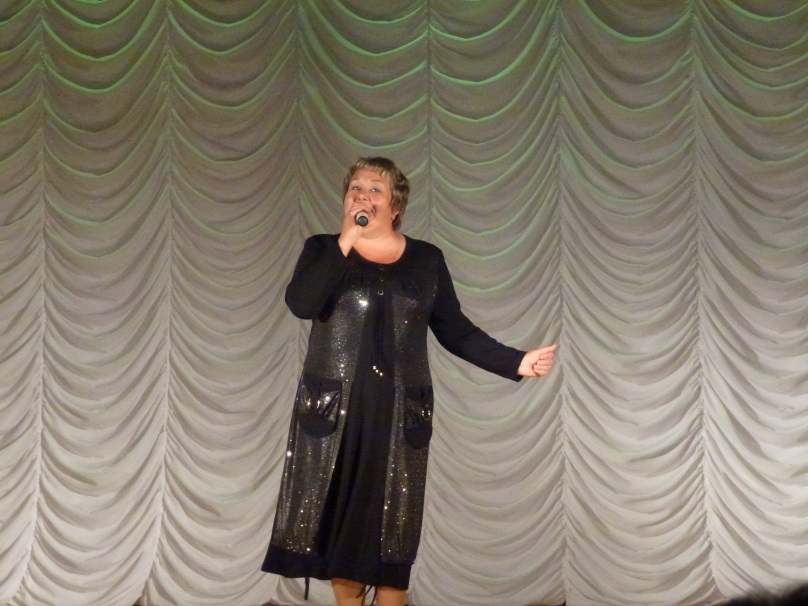 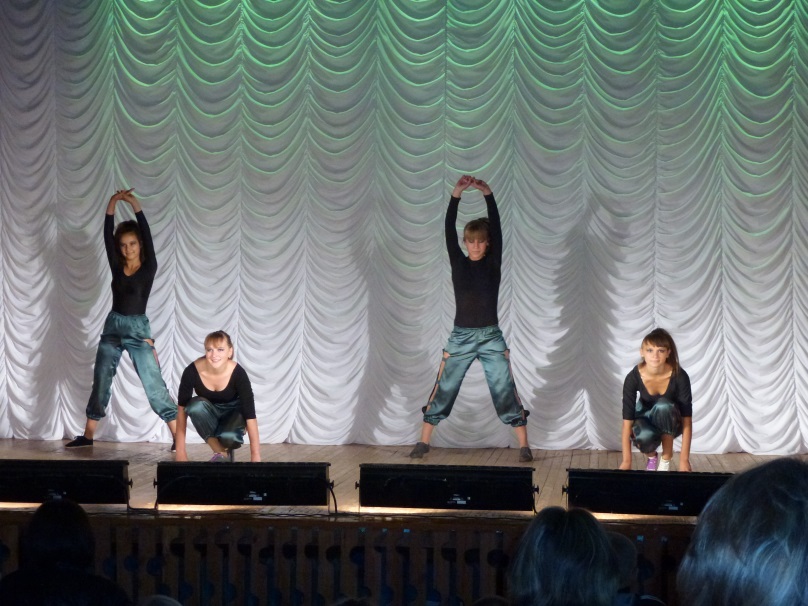 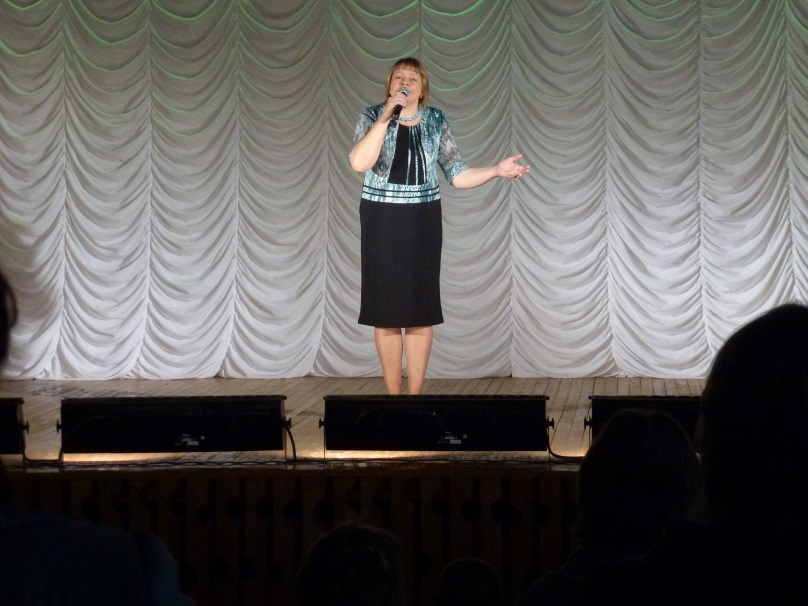 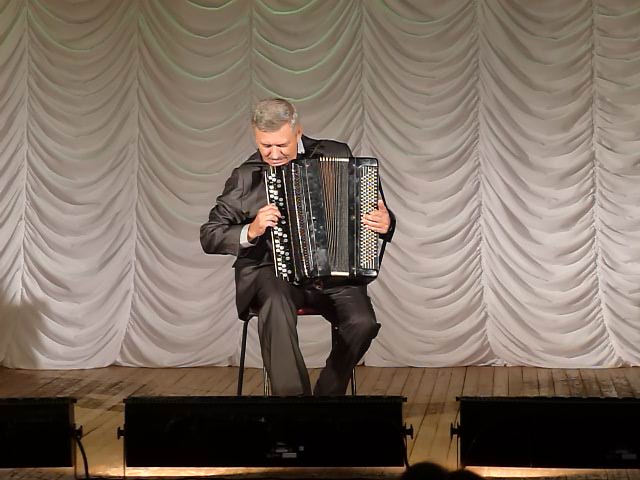 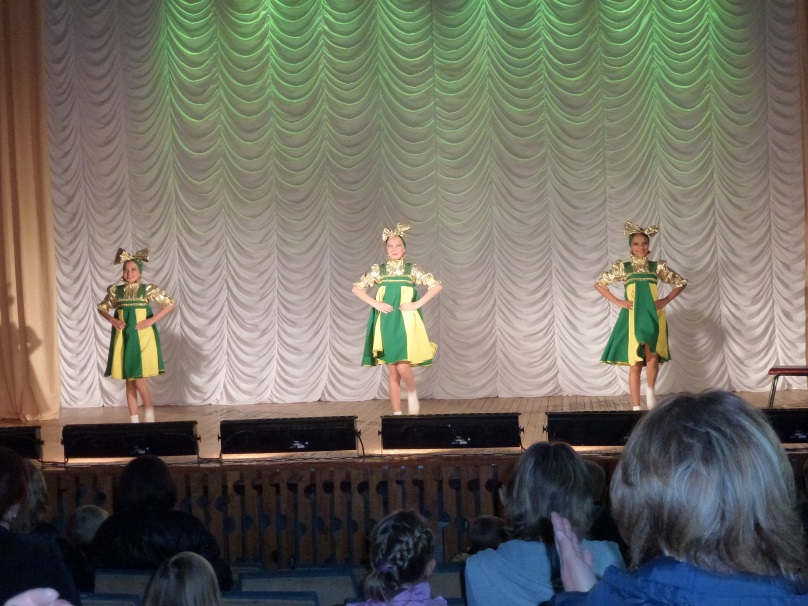 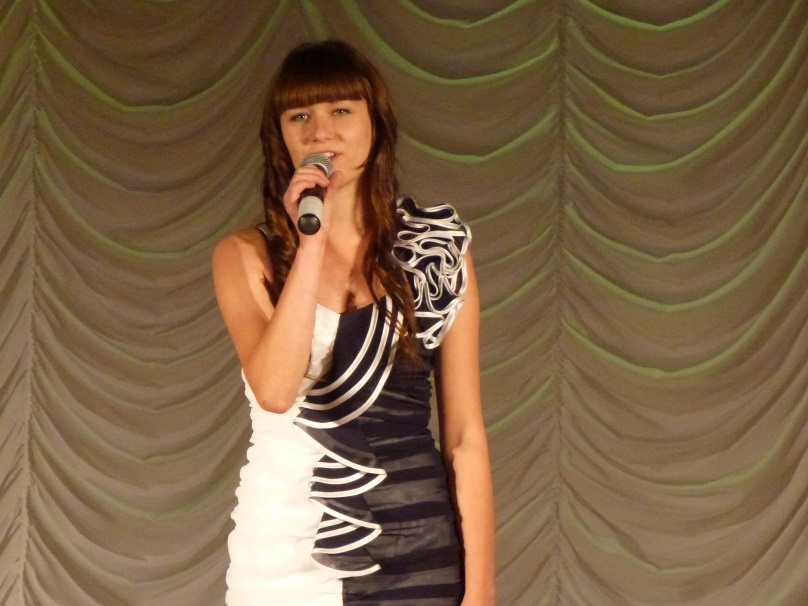 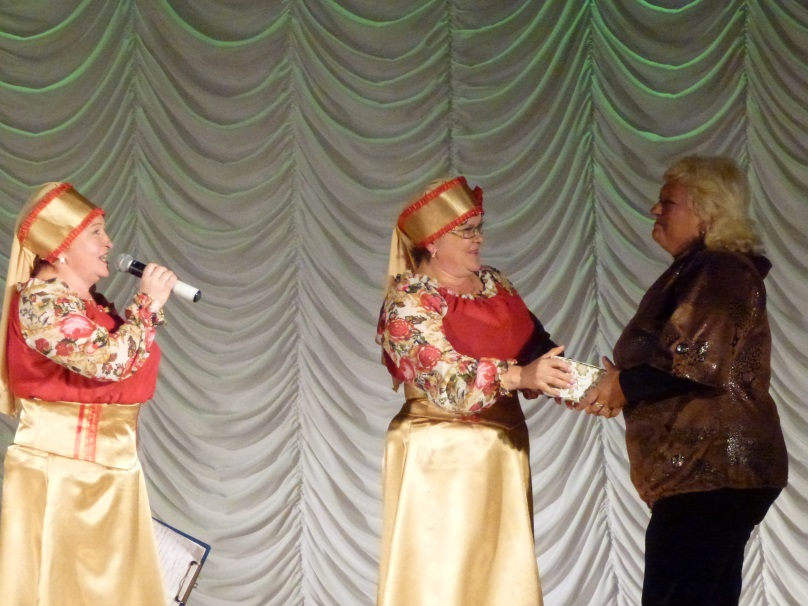 